İŞİN ADIGörüntü İşleme Cihazlarının Bağlantılarını YapmakGörüntü İşleme Cihazlarının Bağlantılarını YapmakGörüntü İşleme Cihazlarının Bağlantılarını YapmakGörüntü İşleme Cihazlarının Bağlantılarını YapmakGörüntü İşleme Cihazlarının Bağlantılarını YapmakGörüntü İşleme Cihazlarının Bağlantılarını YapmakGörüntü İşleme Cihazlarının Bağlantılarını YapmakGörüntü İşleme Cihazlarının Bağlantılarını YapmakGörüntü İşleme Cihazlarının Bağlantılarını YapmakGörüntü İşleme Cihazlarının Bağlantılarını YapmakGörüntü İşleme Cihazlarının Bağlantılarını YapmakİŞİN RESİM NOİŞİN RESİM NOİŞİN RESİM NOİŞİN RESİM NO17Proje – Resim / RaporDijital Kamera• USB destekli dijital kameranın kapalı Olduğuna emin olunuz.• Dijital kameraya uygun flaş bellek kartını ve bataryayı yuvasına takınız.• Cihazı açınız ve örnek çekim yapınız.•Dijital kameranın USB kablosunun Dikdörtgen şeklindeki geniş ucunu Bilgisayarınıza, daha küçük olan diğer Ucunu kameranızın dijital girişine Bağlayınız.• Dijital kameranın çekim ayarı anahtarını Görüntü gösterim konumuna alınız.• Cihazla birlikte gelen kurulum CD’sini Bilgisayarınıza takınız.• Kurulum işlemini ilgili donanımı Bilgisayara bağlamadan önce de Yapabilirsiniz.Projeksiyon Cihazı•Cihazın elektrik kablosunun dişi ucunu arka kısımdaki uygun yuvaya takınız.•Elektrik kablosunun erkek ucunu prize takınız.•Data (VGA) ara kablosu ile projeksiyon cihazının sinyal giriş (VGA IN) ucunu, bilgisayar kasasının arkasındaki monitör çıkış ucuna (VGA) takınız.•Görüntüyü bilgisayardan görmek için monitör data kablosunu projeksiyon cihazının monitör çıkış (VGA OUT) ucuna takınız..•Kontrol panelinden Power on/off tuşuna basarak ilk önce projeksiyon cihazını açınız.•Daha sonra bilgisayarı çalıştırınız. Tarayıcılar•Paralel portlu tarayıcıyı bilgisayarınızın yakınında düz bir yere yerleştiriniz.•Tarayıcıyla birlikte gelen paralel port kablosunun 25pinlik erkek konektörünü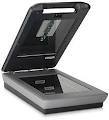  kapalı durumdaki bilgisayarın paralel portuna bağlayınız.Kablonun diğer ucunu tarayıcıya bağlayınız.•Tarayıcınızı açınız.•Bilgisayarınızı açınız. Bilgisayarınız açıldıktan sonra işletim sisteminizin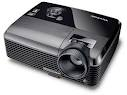 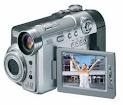  ekranında sisteme yeni bir donanım yüklendiğini belirten bir uyarı çıkar. Yönergeleri izlemeniz durumunda ve tarayıcınızla birlikte gelen yazılımı yüklediğinizde kurulum tamamlanmıştır.Proje – Resim / RaporDijital Kamera• USB destekli dijital kameranın kapalı Olduğuna emin olunuz.• Dijital kameraya uygun flaş bellek kartını ve bataryayı yuvasına takınız.• Cihazı açınız ve örnek çekim yapınız.•Dijital kameranın USB kablosunun Dikdörtgen şeklindeki geniş ucunu Bilgisayarınıza, daha küçük olan diğer Ucunu kameranızın dijital girişine Bağlayınız.• Dijital kameranın çekim ayarı anahtarını Görüntü gösterim konumuna alınız.• Cihazla birlikte gelen kurulum CD’sini Bilgisayarınıza takınız.• Kurulum işlemini ilgili donanımı Bilgisayara bağlamadan önce de Yapabilirsiniz.Projeksiyon Cihazı•Cihazın elektrik kablosunun dişi ucunu arka kısımdaki uygun yuvaya takınız.•Elektrik kablosunun erkek ucunu prize takınız.•Data (VGA) ara kablosu ile projeksiyon cihazının sinyal giriş (VGA IN) ucunu, bilgisayar kasasının arkasındaki monitör çıkış ucuna (VGA) takınız.•Görüntüyü bilgisayardan görmek için monitör data kablosunu projeksiyon cihazının monitör çıkış (VGA OUT) ucuna takınız..•Kontrol panelinden Power on/off tuşuna basarak ilk önce projeksiyon cihazını açınız.•Daha sonra bilgisayarı çalıştırınız. Tarayıcılar•Paralel portlu tarayıcıyı bilgisayarınızın yakınında düz bir yere yerleştiriniz.•Tarayıcıyla birlikte gelen paralel port kablosunun 25pinlik erkek konektörünü kapalı durumdaki bilgisayarın paralel portuna bağlayınız.Kablonun diğer ucunu tarayıcıya bağlayınız.•Tarayıcınızı açınız.•Bilgisayarınızı açınız. Bilgisayarınız açıldıktan sonra işletim sisteminizin ekranında sisteme yeni bir donanım yüklendiğini belirten bir uyarı çıkar. Yönergeleri izlemeniz durumunda ve tarayıcınızla birlikte gelen yazılımı yüklediğinizde kurulum tamamlanmıştır.Proje – Resim / RaporDijital Kamera• USB destekli dijital kameranın kapalı Olduğuna emin olunuz.• Dijital kameraya uygun flaş bellek kartını ve bataryayı yuvasına takınız.• Cihazı açınız ve örnek çekim yapınız.•Dijital kameranın USB kablosunun Dikdörtgen şeklindeki geniş ucunu Bilgisayarınıza, daha küçük olan diğer Ucunu kameranızın dijital girişine Bağlayınız.• Dijital kameranın çekim ayarı anahtarını Görüntü gösterim konumuna alınız.• Cihazla birlikte gelen kurulum CD’sini Bilgisayarınıza takınız.• Kurulum işlemini ilgili donanımı Bilgisayara bağlamadan önce de Yapabilirsiniz.Projeksiyon Cihazı•Cihazın elektrik kablosunun dişi ucunu arka kısımdaki uygun yuvaya takınız.•Elektrik kablosunun erkek ucunu prize takınız.•Data (VGA) ara kablosu ile projeksiyon cihazının sinyal giriş (VGA IN) ucunu, bilgisayar kasasının arkasındaki monitör çıkış ucuna (VGA) takınız.•Görüntüyü bilgisayardan görmek için monitör data kablosunu projeksiyon cihazının monitör çıkış (VGA OUT) ucuna takınız..•Kontrol panelinden Power on/off tuşuna basarak ilk önce projeksiyon cihazını açınız.•Daha sonra bilgisayarı çalıştırınız. Tarayıcılar•Paralel portlu tarayıcıyı bilgisayarınızın yakınında düz bir yere yerleştiriniz.•Tarayıcıyla birlikte gelen paralel port kablosunun 25pinlik erkek konektörünü kapalı durumdaki bilgisayarın paralel portuna bağlayınız.Kablonun diğer ucunu tarayıcıya bağlayınız.•Tarayıcınızı açınız.•Bilgisayarınızı açınız. Bilgisayarınız açıldıktan sonra işletim sisteminizin ekranında sisteme yeni bir donanım yüklendiğini belirten bir uyarı çıkar. Yönergeleri izlemeniz durumunda ve tarayıcınızla birlikte gelen yazılımı yüklediğinizde kurulum tamamlanmıştır.Proje – Resim / RaporDijital Kamera• USB destekli dijital kameranın kapalı Olduğuna emin olunuz.• Dijital kameraya uygun flaş bellek kartını ve bataryayı yuvasına takınız.• Cihazı açınız ve örnek çekim yapınız.•Dijital kameranın USB kablosunun Dikdörtgen şeklindeki geniş ucunu Bilgisayarınıza, daha küçük olan diğer Ucunu kameranızın dijital girişine Bağlayınız.• Dijital kameranın çekim ayarı anahtarını Görüntü gösterim konumuna alınız.• Cihazla birlikte gelen kurulum CD’sini Bilgisayarınıza takınız.• Kurulum işlemini ilgili donanımı Bilgisayara bağlamadan önce de Yapabilirsiniz.Projeksiyon Cihazı•Cihazın elektrik kablosunun dişi ucunu arka kısımdaki uygun yuvaya takınız.•Elektrik kablosunun erkek ucunu prize takınız.•Data (VGA) ara kablosu ile projeksiyon cihazının sinyal giriş (VGA IN) ucunu, bilgisayar kasasının arkasındaki monitör çıkış ucuna (VGA) takınız.•Görüntüyü bilgisayardan görmek için monitör data kablosunu projeksiyon cihazının monitör çıkış (VGA OUT) ucuna takınız..•Kontrol panelinden Power on/off tuşuna basarak ilk önce projeksiyon cihazını açınız.•Daha sonra bilgisayarı çalıştırınız. Tarayıcılar•Paralel portlu tarayıcıyı bilgisayarınızın yakınında düz bir yere yerleştiriniz.•Tarayıcıyla birlikte gelen paralel port kablosunun 25pinlik erkek konektörünü kapalı durumdaki bilgisayarın paralel portuna bağlayınız.Kablonun diğer ucunu tarayıcıya bağlayınız.•Tarayıcınızı açınız.•Bilgisayarınızı açınız. Bilgisayarınız açıldıktan sonra işletim sisteminizin ekranında sisteme yeni bir donanım yüklendiğini belirten bir uyarı çıkar. Yönergeleri izlemeniz durumunda ve tarayıcınızla birlikte gelen yazılımı yüklediğinizde kurulum tamamlanmıştır.Proje – Resim / RaporDijital Kamera• USB destekli dijital kameranın kapalı Olduğuna emin olunuz.• Dijital kameraya uygun flaş bellek kartını ve bataryayı yuvasına takınız.• Cihazı açınız ve örnek çekim yapınız.•Dijital kameranın USB kablosunun Dikdörtgen şeklindeki geniş ucunu Bilgisayarınıza, daha küçük olan diğer Ucunu kameranızın dijital girişine Bağlayınız.• Dijital kameranın çekim ayarı anahtarını Görüntü gösterim konumuna alınız.• Cihazla birlikte gelen kurulum CD’sini Bilgisayarınıza takınız.• Kurulum işlemini ilgili donanımı Bilgisayara bağlamadan önce de Yapabilirsiniz.Projeksiyon Cihazı•Cihazın elektrik kablosunun dişi ucunu arka kısımdaki uygun yuvaya takınız.•Elektrik kablosunun erkek ucunu prize takınız.•Data (VGA) ara kablosu ile projeksiyon cihazının sinyal giriş (VGA IN) ucunu, bilgisayar kasasının arkasındaki monitör çıkış ucuna (VGA) takınız.•Görüntüyü bilgisayardan görmek için monitör data kablosunu projeksiyon cihazının monitör çıkış (VGA OUT) ucuna takınız..•Kontrol panelinden Power on/off tuşuna basarak ilk önce projeksiyon cihazını açınız.•Daha sonra bilgisayarı çalıştırınız. Tarayıcılar•Paralel portlu tarayıcıyı bilgisayarınızın yakınında düz bir yere yerleştiriniz.•Tarayıcıyla birlikte gelen paralel port kablosunun 25pinlik erkek konektörünü kapalı durumdaki bilgisayarın paralel portuna bağlayınız.Kablonun diğer ucunu tarayıcıya bağlayınız.•Tarayıcınızı açınız.•Bilgisayarınızı açınız. Bilgisayarınız açıldıktan sonra işletim sisteminizin ekranında sisteme yeni bir donanım yüklendiğini belirten bir uyarı çıkar. Yönergeleri izlemeniz durumunda ve tarayıcınızla birlikte gelen yazılımı yüklediğinizde kurulum tamamlanmıştır.Proje – Resim / RaporDijital Kamera• USB destekli dijital kameranın kapalı Olduğuna emin olunuz.• Dijital kameraya uygun flaş bellek kartını ve bataryayı yuvasına takınız.• Cihazı açınız ve örnek çekim yapınız.•Dijital kameranın USB kablosunun Dikdörtgen şeklindeki geniş ucunu Bilgisayarınıza, daha küçük olan diğer Ucunu kameranızın dijital girişine Bağlayınız.• Dijital kameranın çekim ayarı anahtarını Görüntü gösterim konumuna alınız.• Cihazla birlikte gelen kurulum CD’sini Bilgisayarınıza takınız.• Kurulum işlemini ilgili donanımı Bilgisayara bağlamadan önce de Yapabilirsiniz.Projeksiyon Cihazı•Cihazın elektrik kablosunun dişi ucunu arka kısımdaki uygun yuvaya takınız.•Elektrik kablosunun erkek ucunu prize takınız.•Data (VGA) ara kablosu ile projeksiyon cihazının sinyal giriş (VGA IN) ucunu, bilgisayar kasasının arkasındaki monitör çıkış ucuna (VGA) takınız.•Görüntüyü bilgisayardan görmek için monitör data kablosunu projeksiyon cihazının monitör çıkış (VGA OUT) ucuna takınız..•Kontrol panelinden Power on/off tuşuna basarak ilk önce projeksiyon cihazını açınız.•Daha sonra bilgisayarı çalıştırınız. Tarayıcılar•Paralel portlu tarayıcıyı bilgisayarınızın yakınında düz bir yere yerleştiriniz.•Tarayıcıyla birlikte gelen paralel port kablosunun 25pinlik erkek konektörünü kapalı durumdaki bilgisayarın paralel portuna bağlayınız.Kablonun diğer ucunu tarayıcıya bağlayınız.•Tarayıcınızı açınız.•Bilgisayarınızı açınız. Bilgisayarınız açıldıktan sonra işletim sisteminizin ekranında sisteme yeni bir donanım yüklendiğini belirten bir uyarı çıkar. Yönergeleri izlemeniz durumunda ve tarayıcınızla birlikte gelen yazılımı yüklediğinizde kurulum tamamlanmıştır.Proje – Resim / RaporDijital Kamera• USB destekli dijital kameranın kapalı Olduğuna emin olunuz.• Dijital kameraya uygun flaş bellek kartını ve bataryayı yuvasına takınız.• Cihazı açınız ve örnek çekim yapınız.•Dijital kameranın USB kablosunun Dikdörtgen şeklindeki geniş ucunu Bilgisayarınıza, daha küçük olan diğer Ucunu kameranızın dijital girişine Bağlayınız.• Dijital kameranın çekim ayarı anahtarını Görüntü gösterim konumuna alınız.• Cihazla birlikte gelen kurulum CD’sini Bilgisayarınıza takınız.• Kurulum işlemini ilgili donanımı Bilgisayara bağlamadan önce de Yapabilirsiniz.Projeksiyon Cihazı•Cihazın elektrik kablosunun dişi ucunu arka kısımdaki uygun yuvaya takınız.•Elektrik kablosunun erkek ucunu prize takınız.•Data (VGA) ara kablosu ile projeksiyon cihazının sinyal giriş (VGA IN) ucunu, bilgisayar kasasının arkasındaki monitör çıkış ucuna (VGA) takınız.•Görüntüyü bilgisayardan görmek için monitör data kablosunu projeksiyon cihazının monitör çıkış (VGA OUT) ucuna takınız..•Kontrol panelinden Power on/off tuşuna basarak ilk önce projeksiyon cihazını açınız.•Daha sonra bilgisayarı çalıştırınız. Tarayıcılar•Paralel portlu tarayıcıyı bilgisayarınızın yakınında düz bir yere yerleştiriniz.•Tarayıcıyla birlikte gelen paralel port kablosunun 25pinlik erkek konektörünü kapalı durumdaki bilgisayarın paralel portuna bağlayınız.Kablonun diğer ucunu tarayıcıya bağlayınız.•Tarayıcınızı açınız.•Bilgisayarınızı açınız. Bilgisayarınız açıldıktan sonra işletim sisteminizin ekranında sisteme yeni bir donanım yüklendiğini belirten bir uyarı çıkar. Yönergeleri izlemeniz durumunda ve tarayıcınızla birlikte gelen yazılımı yüklediğinizde kurulum tamamlanmıştır.Proje – Resim / RaporDijital Kamera• USB destekli dijital kameranın kapalı Olduğuna emin olunuz.• Dijital kameraya uygun flaş bellek kartını ve bataryayı yuvasına takınız.• Cihazı açınız ve örnek çekim yapınız.•Dijital kameranın USB kablosunun Dikdörtgen şeklindeki geniş ucunu Bilgisayarınıza, daha küçük olan diğer Ucunu kameranızın dijital girişine Bağlayınız.• Dijital kameranın çekim ayarı anahtarını Görüntü gösterim konumuna alınız.• Cihazla birlikte gelen kurulum CD’sini Bilgisayarınıza takınız.• Kurulum işlemini ilgili donanımı Bilgisayara bağlamadan önce de Yapabilirsiniz.Projeksiyon Cihazı•Cihazın elektrik kablosunun dişi ucunu arka kısımdaki uygun yuvaya takınız.•Elektrik kablosunun erkek ucunu prize takınız.•Data (VGA) ara kablosu ile projeksiyon cihazının sinyal giriş (VGA IN) ucunu, bilgisayar kasasının arkasındaki monitör çıkış ucuna (VGA) takınız.•Görüntüyü bilgisayardan görmek için monitör data kablosunu projeksiyon cihazının monitör çıkış (VGA OUT) ucuna takınız..•Kontrol panelinden Power on/off tuşuna basarak ilk önce projeksiyon cihazını açınız.•Daha sonra bilgisayarı çalıştırınız. Tarayıcılar•Paralel portlu tarayıcıyı bilgisayarınızın yakınında düz bir yere yerleştiriniz.•Tarayıcıyla birlikte gelen paralel port kablosunun 25pinlik erkek konektörünü kapalı durumdaki bilgisayarın paralel portuna bağlayınız.Kablonun diğer ucunu tarayıcıya bağlayınız.•Tarayıcınızı açınız.•Bilgisayarınızı açınız. Bilgisayarınız açıldıktan sonra işletim sisteminizin ekranında sisteme yeni bir donanım yüklendiğini belirten bir uyarı çıkar. Yönergeleri izlemeniz durumunda ve tarayıcınızla birlikte gelen yazılımı yüklediğinizde kurulum tamamlanmıştır.Proje – Resim / RaporDijital Kamera• USB destekli dijital kameranın kapalı Olduğuna emin olunuz.• Dijital kameraya uygun flaş bellek kartını ve bataryayı yuvasına takınız.• Cihazı açınız ve örnek çekim yapınız.•Dijital kameranın USB kablosunun Dikdörtgen şeklindeki geniş ucunu Bilgisayarınıza, daha küçük olan diğer Ucunu kameranızın dijital girişine Bağlayınız.• Dijital kameranın çekim ayarı anahtarını Görüntü gösterim konumuna alınız.• Cihazla birlikte gelen kurulum CD’sini Bilgisayarınıza takınız.• Kurulum işlemini ilgili donanımı Bilgisayara bağlamadan önce de Yapabilirsiniz.Projeksiyon Cihazı•Cihazın elektrik kablosunun dişi ucunu arka kısımdaki uygun yuvaya takınız.•Elektrik kablosunun erkek ucunu prize takınız.•Data (VGA) ara kablosu ile projeksiyon cihazının sinyal giriş (VGA IN) ucunu, bilgisayar kasasının arkasındaki monitör çıkış ucuna (VGA) takınız.•Görüntüyü bilgisayardan görmek için monitör data kablosunu projeksiyon cihazının monitör çıkış (VGA OUT) ucuna takınız..•Kontrol panelinden Power on/off tuşuna basarak ilk önce projeksiyon cihazını açınız.•Daha sonra bilgisayarı çalıştırınız. Tarayıcılar•Paralel portlu tarayıcıyı bilgisayarınızın yakınında düz bir yere yerleştiriniz.•Tarayıcıyla birlikte gelen paralel port kablosunun 25pinlik erkek konektörünü kapalı durumdaki bilgisayarın paralel portuna bağlayınız.Kablonun diğer ucunu tarayıcıya bağlayınız.•Tarayıcınızı açınız.•Bilgisayarınızı açınız. Bilgisayarınız açıldıktan sonra işletim sisteminizin ekranında sisteme yeni bir donanım yüklendiğini belirten bir uyarı çıkar. Yönergeleri izlemeniz durumunda ve tarayıcınızla birlikte gelen yazılımı yüklediğinizde kurulum tamamlanmıştır.Proje – Resim / RaporDijital Kamera• USB destekli dijital kameranın kapalı Olduğuna emin olunuz.• Dijital kameraya uygun flaş bellek kartını ve bataryayı yuvasına takınız.• Cihazı açınız ve örnek çekim yapınız.•Dijital kameranın USB kablosunun Dikdörtgen şeklindeki geniş ucunu Bilgisayarınıza, daha küçük olan diğer Ucunu kameranızın dijital girişine Bağlayınız.• Dijital kameranın çekim ayarı anahtarını Görüntü gösterim konumuna alınız.• Cihazla birlikte gelen kurulum CD’sini Bilgisayarınıza takınız.• Kurulum işlemini ilgili donanımı Bilgisayara bağlamadan önce de Yapabilirsiniz.Projeksiyon Cihazı•Cihazın elektrik kablosunun dişi ucunu arka kısımdaki uygun yuvaya takınız.•Elektrik kablosunun erkek ucunu prize takınız.•Data (VGA) ara kablosu ile projeksiyon cihazının sinyal giriş (VGA IN) ucunu, bilgisayar kasasının arkasındaki monitör çıkış ucuna (VGA) takınız.•Görüntüyü bilgisayardan görmek için monitör data kablosunu projeksiyon cihazının monitör çıkış (VGA OUT) ucuna takınız..•Kontrol panelinden Power on/off tuşuna basarak ilk önce projeksiyon cihazını açınız.•Daha sonra bilgisayarı çalıştırınız. Tarayıcılar•Paralel portlu tarayıcıyı bilgisayarınızın yakınında düz bir yere yerleştiriniz.•Tarayıcıyla birlikte gelen paralel port kablosunun 25pinlik erkek konektörünü kapalı durumdaki bilgisayarın paralel portuna bağlayınız.Kablonun diğer ucunu tarayıcıya bağlayınız.•Tarayıcınızı açınız.•Bilgisayarınızı açınız. Bilgisayarınız açıldıktan sonra işletim sisteminizin ekranında sisteme yeni bir donanım yüklendiğini belirten bir uyarı çıkar. Yönergeleri izlemeniz durumunda ve tarayıcınızla birlikte gelen yazılımı yüklediğinizde kurulum tamamlanmıştır.Proje – Resim / RaporDijital Kamera• USB destekli dijital kameranın kapalı Olduğuna emin olunuz.• Dijital kameraya uygun flaş bellek kartını ve bataryayı yuvasına takınız.• Cihazı açınız ve örnek çekim yapınız.•Dijital kameranın USB kablosunun Dikdörtgen şeklindeki geniş ucunu Bilgisayarınıza, daha küçük olan diğer Ucunu kameranızın dijital girişine Bağlayınız.• Dijital kameranın çekim ayarı anahtarını Görüntü gösterim konumuna alınız.• Cihazla birlikte gelen kurulum CD’sini Bilgisayarınıza takınız.• Kurulum işlemini ilgili donanımı Bilgisayara bağlamadan önce de Yapabilirsiniz.Projeksiyon Cihazı•Cihazın elektrik kablosunun dişi ucunu arka kısımdaki uygun yuvaya takınız.•Elektrik kablosunun erkek ucunu prize takınız.•Data (VGA) ara kablosu ile projeksiyon cihazının sinyal giriş (VGA IN) ucunu, bilgisayar kasasının arkasındaki monitör çıkış ucuna (VGA) takınız.•Görüntüyü bilgisayardan görmek için monitör data kablosunu projeksiyon cihazının monitör çıkış (VGA OUT) ucuna takınız..•Kontrol panelinden Power on/off tuşuna basarak ilk önce projeksiyon cihazını açınız.•Daha sonra bilgisayarı çalıştırınız. Tarayıcılar•Paralel portlu tarayıcıyı bilgisayarınızın yakınında düz bir yere yerleştiriniz.•Tarayıcıyla birlikte gelen paralel port kablosunun 25pinlik erkek konektörünü kapalı durumdaki bilgisayarın paralel portuna bağlayınız.Kablonun diğer ucunu tarayıcıya bağlayınız.•Tarayıcınızı açınız.•Bilgisayarınızı açınız. Bilgisayarınız açıldıktan sonra işletim sisteminizin ekranında sisteme yeni bir donanım yüklendiğini belirten bir uyarı çıkar. Yönergeleri izlemeniz durumunda ve tarayıcınızla birlikte gelen yazılımı yüklediğinizde kurulum tamamlanmıştır.Proje – Resim / RaporDijital Kamera• USB destekli dijital kameranın kapalı Olduğuna emin olunuz.• Dijital kameraya uygun flaş bellek kartını ve bataryayı yuvasına takınız.• Cihazı açınız ve örnek çekim yapınız.•Dijital kameranın USB kablosunun Dikdörtgen şeklindeki geniş ucunu Bilgisayarınıza, daha küçük olan diğer Ucunu kameranızın dijital girişine Bağlayınız.• Dijital kameranın çekim ayarı anahtarını Görüntü gösterim konumuna alınız.• Cihazla birlikte gelen kurulum CD’sini Bilgisayarınıza takınız.• Kurulum işlemini ilgili donanımı Bilgisayara bağlamadan önce de Yapabilirsiniz.Projeksiyon Cihazı•Cihazın elektrik kablosunun dişi ucunu arka kısımdaki uygun yuvaya takınız.•Elektrik kablosunun erkek ucunu prize takınız.•Data (VGA) ara kablosu ile projeksiyon cihazının sinyal giriş (VGA IN) ucunu, bilgisayar kasasının arkasındaki monitör çıkış ucuna (VGA) takınız.•Görüntüyü bilgisayardan görmek için monitör data kablosunu projeksiyon cihazının monitör çıkış (VGA OUT) ucuna takınız..•Kontrol panelinden Power on/off tuşuna basarak ilk önce projeksiyon cihazını açınız.•Daha sonra bilgisayarı çalıştırınız. Tarayıcılar•Paralel portlu tarayıcıyı bilgisayarınızın yakınında düz bir yere yerleştiriniz.•Tarayıcıyla birlikte gelen paralel port kablosunun 25pinlik erkek konektörünü kapalı durumdaki bilgisayarın paralel portuna bağlayınız.Kablonun diğer ucunu tarayıcıya bağlayınız.•Tarayıcınızı açınız.•Bilgisayarınızı açınız. Bilgisayarınız açıldıktan sonra işletim sisteminizin ekranında sisteme yeni bir donanım yüklendiğini belirten bir uyarı çıkar. Yönergeleri izlemeniz durumunda ve tarayıcınızla birlikte gelen yazılımı yüklediğinizde kurulum tamamlanmıştır.Proje – Resim / RaporDijital Kamera• USB destekli dijital kameranın kapalı Olduğuna emin olunuz.• Dijital kameraya uygun flaş bellek kartını ve bataryayı yuvasına takınız.• Cihazı açınız ve örnek çekim yapınız.•Dijital kameranın USB kablosunun Dikdörtgen şeklindeki geniş ucunu Bilgisayarınıza, daha küçük olan diğer Ucunu kameranızın dijital girişine Bağlayınız.• Dijital kameranın çekim ayarı anahtarını Görüntü gösterim konumuna alınız.• Cihazla birlikte gelen kurulum CD’sini Bilgisayarınıza takınız.• Kurulum işlemini ilgili donanımı Bilgisayara bağlamadan önce de Yapabilirsiniz.Projeksiyon Cihazı•Cihazın elektrik kablosunun dişi ucunu arka kısımdaki uygun yuvaya takınız.•Elektrik kablosunun erkek ucunu prize takınız.•Data (VGA) ara kablosu ile projeksiyon cihazının sinyal giriş (VGA IN) ucunu, bilgisayar kasasının arkasındaki monitör çıkış ucuna (VGA) takınız.•Görüntüyü bilgisayardan görmek için monitör data kablosunu projeksiyon cihazının monitör çıkış (VGA OUT) ucuna takınız..•Kontrol panelinden Power on/off tuşuna basarak ilk önce projeksiyon cihazını açınız.•Daha sonra bilgisayarı çalıştırınız. Tarayıcılar•Paralel portlu tarayıcıyı bilgisayarınızın yakınında düz bir yere yerleştiriniz.•Tarayıcıyla birlikte gelen paralel port kablosunun 25pinlik erkek konektörünü kapalı durumdaki bilgisayarın paralel portuna bağlayınız.Kablonun diğer ucunu tarayıcıya bağlayınız.•Tarayıcınızı açınız.•Bilgisayarınızı açınız. Bilgisayarınız açıldıktan sonra işletim sisteminizin ekranında sisteme yeni bir donanım yüklendiğini belirten bir uyarı çıkar. Yönergeleri izlemeniz durumunda ve tarayıcınızla birlikte gelen yazılımı yüklediğinizde kurulum tamamlanmıştır.Proje – Resim / RaporDijital Kamera• USB destekli dijital kameranın kapalı Olduğuna emin olunuz.• Dijital kameraya uygun flaş bellek kartını ve bataryayı yuvasına takınız.• Cihazı açınız ve örnek çekim yapınız.•Dijital kameranın USB kablosunun Dikdörtgen şeklindeki geniş ucunu Bilgisayarınıza, daha küçük olan diğer Ucunu kameranızın dijital girişine Bağlayınız.• Dijital kameranın çekim ayarı anahtarını Görüntü gösterim konumuna alınız.• Cihazla birlikte gelen kurulum CD’sini Bilgisayarınıza takınız.• Kurulum işlemini ilgili donanımı Bilgisayara bağlamadan önce de Yapabilirsiniz.Projeksiyon Cihazı•Cihazın elektrik kablosunun dişi ucunu arka kısımdaki uygun yuvaya takınız.•Elektrik kablosunun erkek ucunu prize takınız.•Data (VGA) ara kablosu ile projeksiyon cihazının sinyal giriş (VGA IN) ucunu, bilgisayar kasasının arkasındaki monitör çıkış ucuna (VGA) takınız.•Görüntüyü bilgisayardan görmek için monitör data kablosunu projeksiyon cihazının monitör çıkış (VGA OUT) ucuna takınız..•Kontrol panelinden Power on/off tuşuna basarak ilk önce projeksiyon cihazını açınız.•Daha sonra bilgisayarı çalıştırınız. Tarayıcılar•Paralel portlu tarayıcıyı bilgisayarınızın yakınında düz bir yere yerleştiriniz.•Tarayıcıyla birlikte gelen paralel port kablosunun 25pinlik erkek konektörünü kapalı durumdaki bilgisayarın paralel portuna bağlayınız.Kablonun diğer ucunu tarayıcıya bağlayınız.•Tarayıcınızı açınız.•Bilgisayarınızı açınız. Bilgisayarınız açıldıktan sonra işletim sisteminizin ekranında sisteme yeni bir donanım yüklendiğini belirten bir uyarı çıkar. Yönergeleri izlemeniz durumunda ve tarayıcınızla birlikte gelen yazılımı yüklediğinizde kurulum tamamlanmıştır.Proje – Resim / RaporDijital Kamera• USB destekli dijital kameranın kapalı Olduğuna emin olunuz.• Dijital kameraya uygun flaş bellek kartını ve bataryayı yuvasına takınız.• Cihazı açınız ve örnek çekim yapınız.•Dijital kameranın USB kablosunun Dikdörtgen şeklindeki geniş ucunu Bilgisayarınıza, daha küçük olan diğer Ucunu kameranızın dijital girişine Bağlayınız.• Dijital kameranın çekim ayarı anahtarını Görüntü gösterim konumuna alınız.• Cihazla birlikte gelen kurulum CD’sini Bilgisayarınıza takınız.• Kurulum işlemini ilgili donanımı Bilgisayara bağlamadan önce de Yapabilirsiniz.Projeksiyon Cihazı•Cihazın elektrik kablosunun dişi ucunu arka kısımdaki uygun yuvaya takınız.•Elektrik kablosunun erkek ucunu prize takınız.•Data (VGA) ara kablosu ile projeksiyon cihazının sinyal giriş (VGA IN) ucunu, bilgisayar kasasının arkasındaki monitör çıkış ucuna (VGA) takınız.•Görüntüyü bilgisayardan görmek için monitör data kablosunu projeksiyon cihazının monitör çıkış (VGA OUT) ucuna takınız..•Kontrol panelinden Power on/off tuşuna basarak ilk önce projeksiyon cihazını açınız.•Daha sonra bilgisayarı çalıştırınız. Tarayıcılar•Paralel portlu tarayıcıyı bilgisayarınızın yakınında düz bir yere yerleştiriniz.•Tarayıcıyla birlikte gelen paralel port kablosunun 25pinlik erkek konektörünü kapalı durumdaki bilgisayarın paralel portuna bağlayınız.Kablonun diğer ucunu tarayıcıya bağlayınız.•Tarayıcınızı açınız.•Bilgisayarınızı açınız. Bilgisayarınız açıldıktan sonra işletim sisteminizin ekranında sisteme yeni bir donanım yüklendiğini belirten bir uyarı çıkar. Yönergeleri izlemeniz durumunda ve tarayıcınızla birlikte gelen yazılımı yüklediğinizde kurulum tamamlanmıştır.Proje – Resim / RaporDijital Kamera• USB destekli dijital kameranın kapalı Olduğuna emin olunuz.• Dijital kameraya uygun flaş bellek kartını ve bataryayı yuvasına takınız.• Cihazı açınız ve örnek çekim yapınız.•Dijital kameranın USB kablosunun Dikdörtgen şeklindeki geniş ucunu Bilgisayarınıza, daha küçük olan diğer Ucunu kameranızın dijital girişine Bağlayınız.• Dijital kameranın çekim ayarı anahtarını Görüntü gösterim konumuna alınız.• Cihazla birlikte gelen kurulum CD’sini Bilgisayarınıza takınız.• Kurulum işlemini ilgili donanımı Bilgisayara bağlamadan önce de Yapabilirsiniz.Projeksiyon Cihazı•Cihazın elektrik kablosunun dişi ucunu arka kısımdaki uygun yuvaya takınız.•Elektrik kablosunun erkek ucunu prize takınız.•Data (VGA) ara kablosu ile projeksiyon cihazının sinyal giriş (VGA IN) ucunu, bilgisayar kasasının arkasındaki monitör çıkış ucuna (VGA) takınız.•Görüntüyü bilgisayardan görmek için monitör data kablosunu projeksiyon cihazının monitör çıkış (VGA OUT) ucuna takınız..•Kontrol panelinden Power on/off tuşuna basarak ilk önce projeksiyon cihazını açınız.•Daha sonra bilgisayarı çalıştırınız. Tarayıcılar•Paralel portlu tarayıcıyı bilgisayarınızın yakınında düz bir yere yerleştiriniz.•Tarayıcıyla birlikte gelen paralel port kablosunun 25pinlik erkek konektörünü kapalı durumdaki bilgisayarın paralel portuna bağlayınız.Kablonun diğer ucunu tarayıcıya bağlayınız.•Tarayıcınızı açınız.•Bilgisayarınızı açınız. Bilgisayarınız açıldıktan sonra işletim sisteminizin ekranında sisteme yeni bir donanım yüklendiğini belirten bir uyarı çıkar. Yönergeleri izlemeniz durumunda ve tarayıcınızla birlikte gelen yazılımı yüklediğinizde kurulum tamamlanmıştır.Proje – Resim / RaporDijital Kamera• USB destekli dijital kameranın kapalı Olduğuna emin olunuz.• Dijital kameraya uygun flaş bellek kartını ve bataryayı yuvasına takınız.• Cihazı açınız ve örnek çekim yapınız.•Dijital kameranın USB kablosunun Dikdörtgen şeklindeki geniş ucunu Bilgisayarınıza, daha küçük olan diğer Ucunu kameranızın dijital girişine Bağlayınız.• Dijital kameranın çekim ayarı anahtarını Görüntü gösterim konumuna alınız.• Cihazla birlikte gelen kurulum CD’sini Bilgisayarınıza takınız.• Kurulum işlemini ilgili donanımı Bilgisayara bağlamadan önce de Yapabilirsiniz.Projeksiyon Cihazı•Cihazın elektrik kablosunun dişi ucunu arka kısımdaki uygun yuvaya takınız.•Elektrik kablosunun erkek ucunu prize takınız.•Data (VGA) ara kablosu ile projeksiyon cihazının sinyal giriş (VGA IN) ucunu, bilgisayar kasasının arkasındaki monitör çıkış ucuna (VGA) takınız.•Görüntüyü bilgisayardan görmek için monitör data kablosunu projeksiyon cihazının monitör çıkış (VGA OUT) ucuna takınız..•Kontrol panelinden Power on/off tuşuna basarak ilk önce projeksiyon cihazını açınız.•Daha sonra bilgisayarı çalıştırınız. Tarayıcılar•Paralel portlu tarayıcıyı bilgisayarınızın yakınında düz bir yere yerleştiriniz.•Tarayıcıyla birlikte gelen paralel port kablosunun 25pinlik erkek konektörünü kapalı durumdaki bilgisayarın paralel portuna bağlayınız.Kablonun diğer ucunu tarayıcıya bağlayınız.•Tarayıcınızı açınız.•Bilgisayarınızı açınız. Bilgisayarınız açıldıktan sonra işletim sisteminizin ekranında sisteme yeni bir donanım yüklendiğini belirten bir uyarı çıkar. Yönergeleri izlemeniz durumunda ve tarayıcınızla birlikte gelen yazılımı yüklediğinizde kurulum tamamlanmıştır.İŞE BAŞLAMAİŞE BAŞLAMAİŞİ BİTİRMEDEĞERLENDİRMEDEĞERLENDİRMEDEĞERLENDİRMEDEĞERLENDİRMEDEĞERLENDİRMEDEĞERLENDİRMEDEĞERLENDİRMEDEĞERLENDİRMEDEĞERLENDİRMEDEĞERLENDİRMEDEĞERLENDİRMEDEĞERLENDİRMEDEĞERLENDİRMEDEĞERLENDİRMETarihi : …./…./201..
 Saati  : ………………..Tarihi : …./…./201..
 Saati  : ………………..Tarihi : …./…./201..
Saati  : ………………..Tarihi : …./…./201..
Saati  : ………………..Değerlendirmeye
Esas KritelerTaktir Edilen
Toplam PuanTaktir Edilen
Toplam PuanTaktir Edilen
Toplam PuanVerilen Süre
………………. SaatVerilen Süre
………………. SaatVerilen Süre
………………. SaatDeğerlendirme 
Tam PuanıDeğerlendirme 
Tam PuanıRakam
İleYazı
İleYazı
İle…………….Dakika…………….Dakika…………….Dakikaİşe Verilen Puanİşe Verilen PuanÖĞRENCİNİNÖĞRENCİNİNÖĞRENCİNİNEĞİTİCİ PERSONELİNEĞİTİCİ PERSONELİNEĞİTİCİ PERSONELİNEĞİTİCİ PERSONELİNEĞİTİCİ PERSONELİNEĞİTİCİ PERSONELİNEĞİTİCİ PERSONELİNKOORDİNATÖR ÖĞRETMENİNKOORDİNATÖR ÖĞRETMENİNKOORDİNATÖR ÖĞRETMENİNKOORDİNATÖR ÖĞRETMENİNKOORDİNATÖR ÖĞRETMENİNKOORDİNATÖR ÖĞRETMENİNKOORDİNATÖR ÖĞRETMENİNAdı Soyadı :  Hamza KAHRAMAN
İmzası        : …………………………………….Adı Soyadı :  Hamza KAHRAMAN
İmzası        : …………………………………….Adı Soyadı :  Hamza KAHRAMAN
İmzası        : …………………………………….Adı Soyadı :  Nuri SÜRMEN
İmzası        : …………………………………….Adı Soyadı :  Nuri SÜRMEN
İmzası        : …………………………………….Adı Soyadı :  Nuri SÜRMEN
İmzası        : …………………………………….Adı Soyadı :  Nuri SÜRMEN
İmzası        : …………………………………….Adı Soyadı :  Nuri SÜRMEN
İmzası        : …………………………………….Adı Soyadı :  Nuri SÜRMEN
İmzası        : …………………………………….Adı Soyadı :  Nuri SÜRMEN
İmzası        : …………………………………….Adı Soyadı :  Birnaz ERUSTA
İmzası        : ……………………………….Adı Soyadı :  Birnaz ERUSTA
İmzası        : ……………………………….Adı Soyadı :  Birnaz ERUSTA
İmzası        : ……………………………….Adı Soyadı :  Birnaz ERUSTA
İmzası        : ……………………………….Adı Soyadı :  Birnaz ERUSTA
İmzası        : ……………………………….Adı Soyadı :  Birnaz ERUSTA
İmzası        : ……………………………….Adı Soyadı :  Birnaz ERUSTA
İmzası        : ……………………………….